ПОСТАНОВЛЕНИЕ___29.11.2018____                                                                             №____31/1___Об актуализации  Схемы теплоснабжения    муниципального образования «Город Глазов» на 2020 год.         Руководствуясь Федеральным законом от 06.10.2003 года  № 131-ФЗ  «Об общих принципах организации местного самоуправления в Российской Федерации»,  в соответствии с федеральным законом от 27.07.2010 года № 190-ФЗ «О теплоснабжении», постановлением Правительства Российской Федерации от 22.02.2012 года № 154 «О требованиях к схемам теплоснабжения, порядку их разработки и утверждения», приказом Министерства энергетики Российской Федерации № 565,  Министерства регионального развития Российской Федерации № 667 от 29.12.2012 года «Об утверждении методических рекомендаций по разработке  схем теплоснабжения», Уставом муниципального образования «Город Глазов»,П О С Т А Н О В Л Я Ю:         1. Актуализировать Схему теплоснабжения  муниципального образования «Город Глазов» на 2020 год.            2.  Управлению   жилищно-коммунального  хозяйства  Администрации  муниципального образования «Город Глазов»:           1 )    в срок не позднее 15 января 2019 года разместить на официальном сайте  города Глазова  в информационно-телекоммуникационной сети «Интернет»  уведомление  о начале  разработки проекта актуализированной схемы теплоснабжения муниципального образования «Город Глазов»  на 2020 год;         2)  не позднее    15 апреля 2019 года предоставить на утверждение Главе  муниципального образования «Город Глазов» результаты актуализации Схемы  теплоснабжения  муниципального  образования  «Город Глазов» на2020 год,                          3.  Рекомендовать теплоснабжающим, теплосетевым организациям и иным лицам в срок до 15 февраля 2019 года направить в адрес  Администрации города Глазов свои  предложения по  актуализации Схемы теплоснабжения муниципального образования  «Город Глазов» на 2020 год.         4.   Настоящее постановление подлежит официальному опубликованию.                                                       5. Контроль за исполнением настоящего постановления оставляю за собой. Временно исполняющий полномочия             Главы муниципального образования «Город Глазов»    					           	 И.А. Обухова Администрация муниципального образования «Город Глазов»(Администрация города Глазова)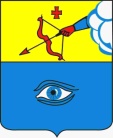  «Глазкар» муниципал кылдытэтлэн Администрациез(Глазкарлэн Администрациез)